АДМИНИСТРАЦИЯ МУНИЦИПАЛЬНОГО ОБРАЗОВАНИЯНАЗИЕВСКОЕ ГОРОДСКОЕ ПОСЕЛЕНИЕКИРОВСКОГО МУНИЦИПАЛЬНОГО РАЙОНАЛЕНИНГРАДСКОЙ  ОБЛАСТИП О С Т А Н О В Л Е Н И Еот 10 сентября 2015 года № 228Об установлении средней рыночной стоимости  1 квадратного метра  общей площади  жилья на территории муниципального образования Назиевское городское поселение  Кировского муниципального района Ленинградской области на 4 квартал 2015 года	В целях исполнения распоряжения Правительства Ленинградской области от 11 декабря 2007 года № 536- р «О полномочиях при определении средней рыночной стоимости одного квадратного метра общей площади жилья по муниципальным образованиям Ленинградской области для расчета субсидий, предоставляемых за счет средств областного бюджета Ленинградской области на строительство (приобретение) жилья»,в соответствии с распоряжением комитета по строительству администрации Ленинградской области от 17.01.2013 г. № 5 «О мерах по обеспечению осуществления полномочий комитета по строительству Ленинградской области по расчету размера субсидий и социальных выплат, предоставляемых за счет средств областного бюджета Ленинградской области в рамках реализации 
на территории Ленинградской области долгосрочных целевых программ» и в  целях реализации на территории муниципального образования Назиевское городское поселение Кировского муниципального района Ленинградской области федеральных, региональных и муниципальных программ, направленных на улучшение жилищных условий граждан:     1. Утвердить размер средней рыночной стоимости одного квадратного метра общей площади жилья  на 4 квартал 2015 года на территории муниципального образования Назиевское городское поселение Кировского муниципального района Ленинградской   области  равной  56982 рублей.     2. Применять значения средней рыночной стоимости одного квадратного метра общей площади жилья для расчета размера социальной выплаты за счет средств федерального и областного бюджетов гражданам, участвующим в жилищных программах, реализуемых на территории Ленинградской области, но не выше  средней рыночной стоимости одного квадратного метра общей площади жилья, установленной  для  Ленинградской области уполномоченным федеральным органом исполнительной власти на соответствующий квартал текущего года.       3. Настоящее постановление вступает в силу с момента официального опубликования.Глава администрации                                                                О. И. КибановРазослано: дело; УКХ адм. Кировского района; ведущему специалисту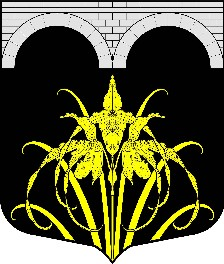 